ALLEGATO ADOMANDA DI PARTECIPAZIONESpett.le ASM Voghera S.p.A., Via Pozzoni, n. 2, Voghera (PV). Alla cortese attenzione del Responsabile Unico del Procedimento Il/la sottoscritto/a _______ nato a _________il _________residente nel Comune di ________, prov. _______,via/piazza __________ in qualità di:PERSONA FISICA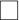 LEGALE RAPPRESENTANTE DI ______________[inserire denominazione sociale, indirizzo sede legale, P.IVA, iscrizione registro delle imprese]PROCURATORE SPECIALE DI ____________[inserire dati identificativi ovvero denominazione sociale, indirizzo sede legale, P.IVA, iscrizione registro delle imprese.]ai sensi degli art. 46 e 47 del D.P.R. 28 dicembre 2000, n. 445, consapevole della responsabilità penale nel caso di affermazioni mendaci e delle relative sanzioni penali di cui all’ art. 76 del D.P.R. 445/2000,MANIFESTAl’interesse a partecipare alla procedura negoziata per l’alienazione del 100% del capitale sociale di Fabbrica Energia s.r.l.E DICHIARAdi voler ricevere tutte le comunicazioni inerenti la procedura in oggetto al seguente indirizzo: ______Allegare fotocopia del documento d’identità in corso di validità del sottoscrittore se legale rappresentante ovvero originale o copia non autenticata della procura speciale dell’eventuale procuratore e fotocopia del documento d’identità in corso di validità dello stesso.	LUOGO E DATA FIRMA